与政府间气候变化专门委员会的合作		秘书处的说明		导言在IPBES-9/1号决定第二节第6段中，生物多样性和生态系统服务政府间科学与政策平台（生物多样性平台）全体会议欢迎秘书处关于与政府间气候变化专门委员会（气专委）合作的说明所载的进展报告（IPBES/9/9），并表示注意到对将从气专委与生物多样性平台的合作中受益的、与生物多样性和气候变化相关的专题或方法问题的建议的汇编（IPBES/9/INF/26）。在同一决定第7段中，全体会议邀请生物多样性平台的国家联络人与气专委的对应人员接触，共同审议加强科学合作和信息共享以及更好地了解相关进程、程序和工作计划的潜在手段；在第8段中，全体会议认识到收到的呈文和载于建议汇编中的呈文数量有限，请执行秘书发出新的征集呈文呼吁，汇编呈文，并将其提交全体会议第十届会议审议。在决定的第9段中，全体会议邀请生物多样性平台主席团和执行秘书继续与气专委一起探讨合作方法，并探讨气专委和生物多样性平台可联合开展的活动，包括作为气专委第七个评估周期的一部分开展活动，同时考虑到秘书处关于生物多样性和气候变化工作以及与气专委合作的说明（IPBES/8/6）第二节概述的备选方案，以及根据气专委和生物多样性平台的决定和各自的政策和程序保持活动透明度的必要性，并请执行秘书向全体会议第十届会议报告这方面的进展。在决定的第10段中，全体会议鼓励生物多样性平台成员、相关利益攸关方、科学机构和研究组织就生物多样性与气候变化之间的相互联系，包括气候变化的影响，进行知识开发与研究工作。本说明第一节提供信息，说明自全体会议第九届会议以来与气专委合作的情况。第二节提供信息，说明对将从气专委与生物多样性平台的合作中受益的、与生物多样性和气候变化相关的专题或方法问题的建议的汇编情况。第三节概述建议全体会议第十届会议采取的行动。自全体会议第九届会议以来与气专委的合作由于气专委的第六次评估报告核准工作相关会议日程非常繁忙，因此尚未采取进一步行动响应全体会议向生物多样性平台主席团和执行秘书发出的邀请，继续与气专委探讨气专委与生物多样性平台的合作方法和可联合开展活动。气专委第五十九届会议将于2023年召开，届时将进行气专委主席团选举；之后，生物多样性平台主席团和执行秘书将与新一届主席和主席团就采取进一步措施进行合作。对将从气专委与生物多样性平台的合作中受益的、与生物多样性和气候变化相关的专题或方法问题的建议的汇编应全体会议的要求，执行秘书在2022年3月10日的EM/2022/10号通知中邀请各成员至迟于2022年4月15日提交关于对将从气专委与生物多样性平台的合作中受益的、与生物多样性和气候变化相关的专题或方法问题的建议。已收到的呈文汇编载于IPBES/9/INF/26号文件，将提供给全体会议第九届会议。建议全体会议第十届会议采取的行动将邀请全体会议表示注意到对将从气专委和生物多样性平台之间的合作受益的、 关于生物多样性和气候变化相关专题或方法问题的建议的补充汇编（IPBES/10/INF/20），并不妨决定在其第十一届会议上考虑就该汇编采取进一步行动。在全体会议第十届会议临时议程关于生物多样性平台2030年前滚动工作方案其他内容的请求、意见和建议的项目10下，将邀请全体会议审议多学科专家小组和主席团关于为平台2030年前滚动工作方案其他内容的请求、意见和建议确定优先排序的报告（IPBES/10/10）。该报告包括一项建议，即为未来的生物多样性和气候变化评估预留一个时段（在全体会议第十三和十六届会议（2026–2029年）之间），评估的确切主题将在全体会议未来的一届会议上确定。全体会议不妨回顾IPBES-9/1号决定第7和10段，其中全体会议邀请生物多样性平台的国家联络人与气专委的对应人员接触，共同审议加强科学合作和信息共享以及更好地了解相关进程、程序和工作计划的潜在手段；并鼓励平台成员、相关利益攸关方、科学机构和研究组织就生物多样性与气候变化之间的相互联系，包括气候变化的影响，进行知识开发与研究工作。全体会议还不妨邀请生物多样性平台主席团和执行秘书继续与气专委一起探讨合作方法，并探讨气专委和生物多样性平台可联合开展的活动，包括作为气专委第七个评估周期的一部分开展活动，同时考虑到秘书处关于生物多样性和气候变化工作以及与气专委合作的说明（IPBES/8/6）第二节概述的备选方案，以及根据气专委和生物多样性平台的决定和各自的政策和程序保持活动透明度的必要性，并请执行秘书向全体会议第十一届会议报告这方面的进展。联合国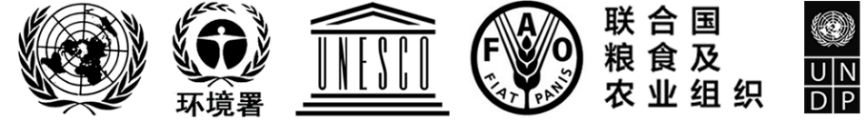 IPBES/10/7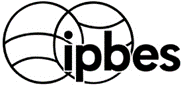 生物多样性和生态系统服务
政府间科学与政策平台Distr.: General 12 May 2023 Chinese
Original: English生物多样性和生态系统服务政府间
科学与政策平台全体会议第十届会议2023年8月28日至9月2日，德国波恩临时议程*项目7 (b)评估知识：与政府间气候变化专门委员会的合作